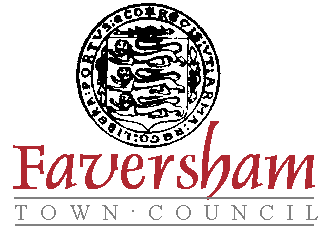 Please submit your completed Application Form and Additional Documents to:Louise.bareham@favershamtowncouncil.gov.ukor post to:Faversham Town Council12 Market Place
Faversham 
Kent  ME13 7AEProject NameGrant Amount Requested£££Organisation NameOrganisation Address                   Telephone NumberEmail AddressContact NamePosition Held in Organisation1. About the project you are planning1. About the project you are planning1. About the project you are planning1. About the project you are planning1.1. What do you plan to do with the Community Grant funding you are seeking?1.1. What do you plan to do with the Community Grant funding you are seeking?1.1. What do you plan to do with the Community Grant funding you are seeking?1.1. What do you plan to do with the Community Grant funding you are seeking?1.2. How have you identified this need?1.2. How have you identified this need?1.2. How have you identified this need?1.3. How will you measure the success of your project?1.3. How will you measure the success of your project?1.3. How will you measure the success of your project?1.4. What positive legacy will your project leave for future residents of Faversham?1.4. What positive legacy will your project leave for future residents of Faversham?1.4. What positive legacy will your project leave for future residents of Faversham?2. Project Funding and Costs2. Project Funding and Costs2. Project Funding and Costs2.1. Please advise of any other organisations you have asked to support your project and indicate whether any funding has been committed by these organisations.2.1. Please advise of any other organisations you have asked to support your project and indicate whether any funding has been committed by these organisations.2.1. Please advise of any other organisations you have asked to support your project and indicate whether any funding has been committed by these organisations.Organisation Name£Status - Approved / Awaiting Decision or other support (non-financial)££££Total - Other Funding Requested£Total - Community Grant Funding Requested£Should be the same figure provided on page 1Total funding required for your project£2.2. Please provide a breakdown of your project's costs.  Please note that this should be a breakdown of your total project costs 2.2. Please provide a breakdown of your project's costs.  Please note that this should be a breakdown of your total project costs 2.2. Please provide a breakdown of your project's costs.  Please note that this should be a breakdown of your total project costs Expenditure (eg Equipment, Transport etc)Expenditure (eg Equipment, Transport etc)££££££££££Total Project Costs  This should match the Total funding required for your project, above.Total Project Costs  This should match the Total funding required for your project, above.£2.3. If the Town Council makes an offer less than the amount requested, how will the project cover the shortfall?2.3. If the Town Council makes an offer less than the amount requested, how will the project cover the shortfall?2.3. If the Town Council makes an offer less than the amount requested, how will the project cover the shortfall?2.4. What plans do you have in place to ensure that your organisation is not reliant on grant funding in the future?2.4. What plans do you have in place to ensure that your organisation is not reliant on grant funding in the future?2.4. What plans do you have in place to ensure that your organisation is not reliant on grant funding in the future?3. About your organisation3. About your organisation3. About your organisation3.1. What type of organisation are you?        Please tick the relevant category:3.1. What type of organisation are you?        Please tick the relevant category:3.1. What type of organisation are you?        Please tick the relevant category:Registered CharityRegistration Number:Voluntary OrganisationLimited CompanyCompany Number:Community GroupOther Please Specify:3.2. Briefly describe your organisation. Describe your organisation, how many members/users you have, if you charge subscription fees and the usual activities/services you provide.  If you are a new organisation please describe the activities/services you plan to provide.3.2. Briefly describe your organisation. Describe your organisation, how many members/users you have, if you charge subscription fees and the usual activities/services you provide.  If you are a new organisation please describe the activities/services you plan to provide.3.2. Briefly describe your organisation. Describe your organisation, how many members/users you have, if you charge subscription fees and the usual activities/services you provide.  If you are a new organisation please describe the activities/services you plan to provide.3.3. Do you have a Constitution or Memorandum of Association?    Please state which and include a copy with your application.3.3. Do you have a Constitution or Memorandum of Association?    Please state which and include a copy with your application.3.3. Do you have a Constitution or Memorandum of Association?    Please state which and include a copy with your application.3.4. What are your current sources of funding?       For example subscriptions, donations, sponsorship, fundraising, grants etc.3.4. What are your current sources of funding?       For example subscriptions, donations, sponsorship, fundraising, grants etc.3.4. What are your current sources of funding?       For example subscriptions, donations, sponsorship, fundraising, grants etc.3.5. Projects working with children, young people or vulnerable adults must have a safeguarding policy.    If you don’t have a safeguarding policy or relevant DBS checks in place you can still apply for funding but you will be required to put these in place before any grant is awarded. 3.5. Projects working with children, young people or vulnerable adults must have a safeguarding policy.    If you don’t have a safeguarding policy or relevant DBS checks in place you can still apply for funding but you will be required to put these in place before any grant is awarded. 3.5. Projects working with children, young people or vulnerable adults must have a safeguarding policy.    If you don’t have a safeguarding policy or relevant DBS checks in place you can still apply for funding but you will be required to put these in place before any grant is awarded. Do you have a safeguarding policy?Do your Staff/Volunteers have valid DBS checks?3.6. Depending on the nature of your project, you may require public liability insurance.3.6. Depending on the nature of your project, you may require public liability insurance.3.6. Depending on the nature of your project, you may require public liability insurance.Do you have public liability insurance?3.7. Please provide the following details from your most recent annual accounts. 3.7. Please provide the following details from your most recent annual accounts. 3.7. Please provide the following details from your most recent annual accounts. Total IncomeTotal Income£Less Total ExpenditureLess Total Expenditure£Surplus / LossSurplus / Loss£Savings (Reserves, Cash, Investments)Savings (Reserves, Cash, Investments)£Please attach a copy of your most recent audited accounts with your application.  If you are a new organisation please include a projected income and expenditure report for the next 12 months.Please attach a copy of your most recent audited accounts with your application.  If you are a new organisation please include a projected income and expenditure report for the next 12 months.Please attach a copy of your most recent audited accounts with your application.  If you are a new organisation please include a projected income and expenditure report for the next 12 months.